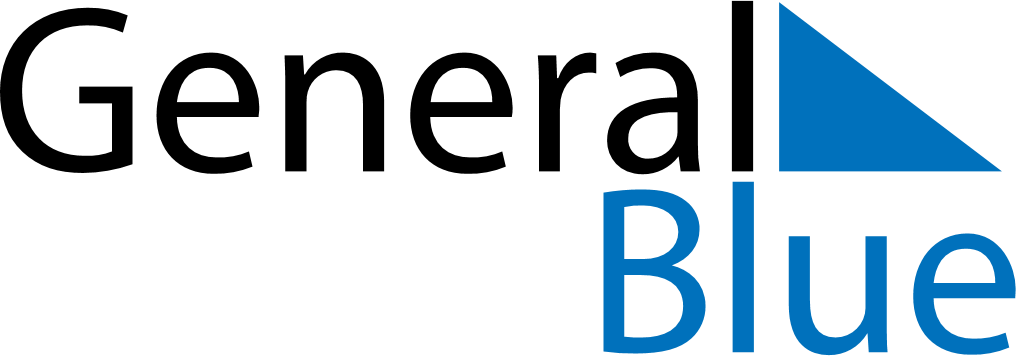 March 2027March 2027March 2027March 2027March 2027March 2027ArmeniaArmeniaArmeniaArmeniaArmeniaArmeniaMondayTuesdayWednesdayThursdayFridaySaturdaySunday1234567891011121314International Women’s Day1516171819202122232425262728293031NOTES